Материал контрольной работы по физике (профиль)Тема: «Молекулярная физика и термодинамика»за 2015/ 2016учебный год_________1______________(курс)                                                                                     Материал подготовлен преподавателем                                                                                   _____________________ / Винокурова Г.В.                                                                                                                                                       Роспись                            Ф.И.О.Пояснительная записка Контрольная работа по теме «Молекулярная физика и термодинамика» для обучающихся 1 курса проводится в форме письменной проверки (контрольной работы) в целях определения степени освоения обучающимися учебного материала по теме в рамках освоения основной образовательной программы среднего общего образования.Задания ориентированы на проверку усвоения содержания тем:  молекулярной физики, термодинамики.      Письменная работа в форме тестовых заданий различной степени сложности составлена в двух вариантах. Время выполнения работы  -  один урок (45 мин).  СодержаниеМаксимальное количество баллов за выполнение работы составляет 21 балл. Выставление отметок: отметка «5» -  80-100% - 17-21 балл, отметка «4» - 66%-79% - 14-16 баллов, отметка «3» - 50%-65% - 11-13  баллов, отметка «2» - менее 50% - 0-10 баллов. Ответы и критерии оценивания выполнения заданийЗа каждый правильный ответ на вопросы, предполагающие выбор только одного варианта ответа(Задание 1) – 1 балл, за вопросы с выбором нескольких вариантов ответа на соответствие (11,12,13) – 1 балл при правильном  ответе на один вопрос, при верном выборе всех компонентов ответа - 2 балла. Задания с ответом в виде числа (8,9,10,14) оцениваются в 2 балла. Задание 15 (Задание 2)  при правильном ответе оцениваются в 3 балла, если ответ неверен – 0 баллов.Ответы Вариант 1                                       Вариант 2Анализ результатов промежуточной аттестации обучающихсяпо _физике_(профиль)____ учебный предметПреподаватель________________________________________________Курс/ группа__ 1 _____________________________________Дата проведения  ________________________________________Форма проведения   письменная проверка ( контрольная работа)1. Общие результаты.2. Результаты выполнения отдельных заданий работы. Выводы: (образовательные дефициты обучающихся в достижении планируемых результатов):*Уровни усвоения учебного материала (% учащихся верно выполнивших задание): высокий (100-70%), достаточный  (69-51%), допустимый  (50%), низкий (49-25%), критический (24% и ниже).Анализ составил ________________________1 вариантВыберите один правильный ответ (Задание 1).           1. Какая из приведенных ниже величин соответствует порядку линейных размеров молекул веществ?А) 1027 м	Б) 10-27 мВ) 1010 м	Г) 10-10 м2. В таблице представлен диаметр D пятна, наблюдаемого через промежуток времени t на мокрой пористой бумаге, лежащей на горизонтальном столе, после того как на нее капнули каплю концентрированного раствора красителя. Какое явление стало причиной роста размеров пятна с течением времени?А) растворение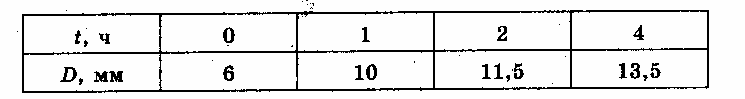 Б) диффузияВ)  распад красителяГ) броуновское движение3. Какое количество вещества содержится в алюминиевой отливке массой ?А) 54 моль.     Б) 18О моль.     В) 2ОО моль.    Г)54О моль.4.  Изотермический процесс в идеальном газе представлен графиком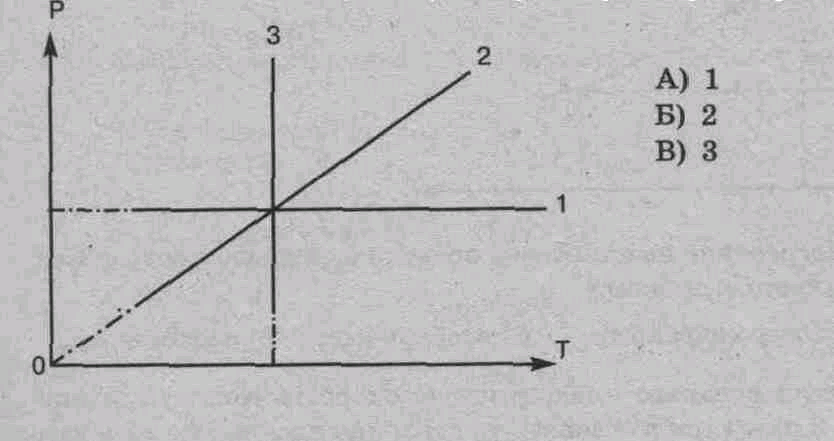 5. Выражение рV = mRT/M является   А) законом Шарля,          Б) законом Бойля-Мариотта,                                                                               В)  уравнением Менделеева-Клапейрона,             Г) законом Гей-Люссака.6. Изобарный процесс при m = сonst описывается уравнением:  А) p1 V1 =p2 V2 ;   Б) p1 T2 =p2 T1 ;  В) pV=mRT/M;   Г) V1 T2 =V2 T1 .  7. При нагревании газ переведен из состояния 1 в состояние 2.  При этом его объем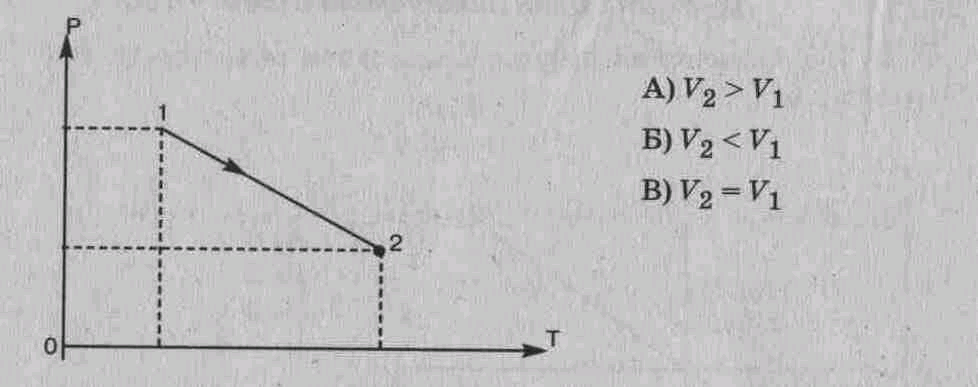   8. Если среднюю квадратичную скорость молекул увеличить в 3 раза (при n = соnst), то давление идеального газа увеличится вА) 9 раз.              Б) 3 раза.         В) 6 раз9. Разность показаний термометров психрометра равна  7 0С, а показания влажного составляют  200С. Относительная влажность воздуха в помещении равна     А) 31%       Б) 44 %      В) 52%      Г) 14 %10. Чему равна внутренняя энергия 5 моль одноатомного газа при температуре 270С?Установите соответствие11. Физическая величина:                                         Единица измерения (СИ)                                      1) V (объем)                                                                А) К (кельвин)           Б)    м3(метр3)                                                           2) Т (температура)                                                      В) л (литр)                   Г) Дж (джоуль)               3) F(сила)                                                                      Д) Н (ньютон)12. Температура   по шкале  Цельсия (°С)               Температура по шкале Кельвина (К)  1) 0                                                                                            А) 273 2) 36,6                                                                                        Б) 236, 4 3) – 273                                                                                      В) 0                                                                                                     Г) 309,613. Физическая величина                                            Определяется по формуле 1) концентрация молекул;                                                       А) m/M;      Б) 3kT/2;2) средняя кинетическая энергия молекул.                            В) N/V;        Г) nkT/3.Решите задачи (Задание 2) :14. Температуры нагревателя и холодильника идеальной тепловой машины соответственно равны 380 К и 280 К. Во сколько раз увеличится КПД машины, если температуру нагревателя увеличить на 200 К?     T15.  1.Как изменялась температура газа                в ходе процесса, изображенного на рисунке?     2. Вычертить представленную диаграмму в координатах pV,  VT2 вариантВыберите один правильный ответ (Задание 1.)          1. Какая из приведенных ниже  величин соответствует порядку значения массы молекулы или соединения?А. 1027 кг	Б. 10-27 кгВ. 1010 кг	Г. 10-10 кг2. Укажите пару веществ, скорость диффузии которых наибольшая при прочих равных условиях:А. раствор медного купороса и водаБ. пары эфира и воздухВ. свинцовая и медная пластиныГ. вода и спирт3. Какое количество вещества содержится в алюминиевой ложке массы ? А. 1 моль	Б. 2,5 мольВ. 5 моль	Г. 10 моль4. Изобарный процесс в идеальном газе представлен графиком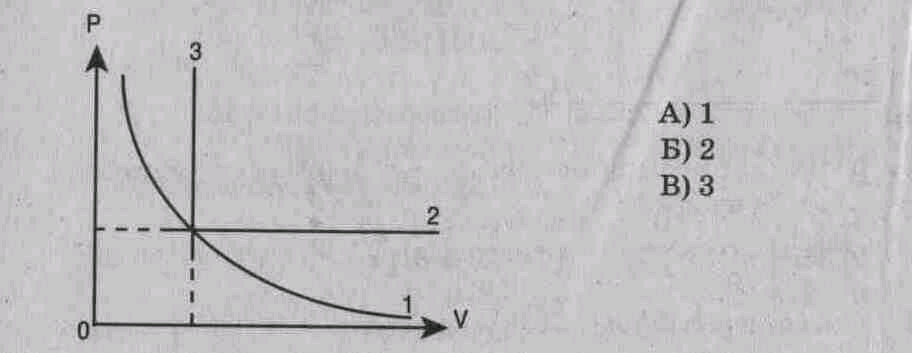  5.  Выражение:  p1 V1 =p2 V2 (при T=const, m=const) являетсяА) законом Бойля-Мариотта, Б) законом Гей-Люссака, В) законом Шарля,          Г) уравнением Менделеева-Клапейрона.                6.  Изохорный процесс при т = сonst описывается уравнением А) p1 V1=p2 V2; Б) p1 T2=p2 T1; В)  pV=mRT/M; Г)   V1 T2=V2 T1 7. При нагревании газ переведен из состояния 1 в состояние 2. При этом его давление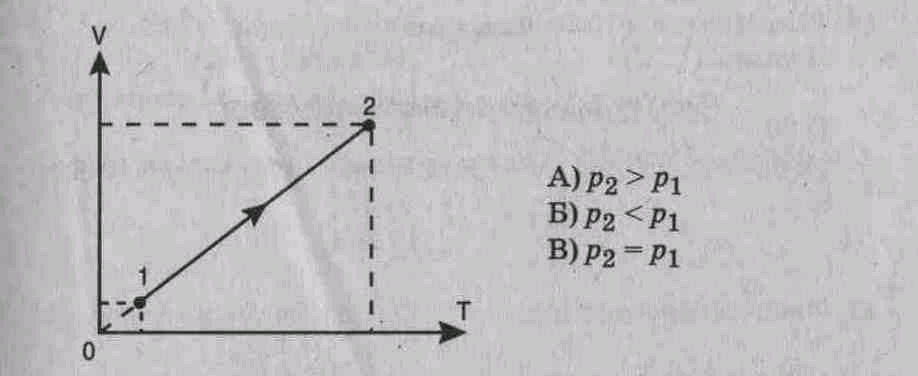 8. Если среднюю кинетическую энергию молекул увеличить в 3 раза (при n = сonst), то давление  идеального газа увеличится вА) 9 раз.            Б) 3 раза.           В) 6 раз.9. Относительная влажность воздуха в комнате 44% при температуре  20 0С.  Влажный термометр психрометра при этом  показывает температуру      А)  7 0С         Б) 13  0С      В)   270С      Г) 290С10.  Как изменится внутренняя энергия 400 г гелия при увеличении температуры на 200С?Установите соответствие11. Физическая величина                            Единица измерения (СИ)1) p  (давление)                                                       А) 1/м3 (1/метр3)2) n (концентрация молекул)                                Б) м3 (метр3)3) М (молярная масса)                                           В) Па (паскаль)                                                                                 Г) Дж (джоуль)                                                                                  Д) кг/моль(килограмм/моль)12. Температура по шкале                           Температура по шкале   Кельвина (Т, К)                 Цельсия (° С)                                           (Абсолютная температура)1) 20                                                                А) О2) -273                                                             Б) 3033)0                                                                   В) 273                                                                        Г) 29313. Физическая величина                              Определяется по  формуле           1) Средняя                                          А)  mRT/MV           кинетическая                                      Б) 3nT/2          энергия   молекул                               В) m 0V  2/2          2) давление                                          Г) n m0 v2/2 Решите задачи (Задание 2) :14. Газ в идеальном тепловом двигателе отдает холодильнику 60% теплоты, полученной от нагревателя. Какова температура нагревателя, если температура холодильника 200 К?15.    1.Как изменялось давление в ходе процесса, представленного                 на рисунке?              2. Вычертить представленную диаграмму в координатах pV,  VTИнструкция для обучающихся	Время выполнения работы – 45 минут.Ответы и критерии оценивания выполнения заданийЗа каждый правильный ответ на вопросы, предполагающие выбор только одного варианта ответа(Задание 1) – 1 балл, за вопросы с выбором нескольких вариантов ответа на соответствие (11,12,13) – 1 балл при правильном  ответе на один вопрос, при верном выборе всех компонентов ответа - 2 балла. Задания с ответом в виде числа (8,9,10,14) оцениваются в 2 балла. Задание 15 (Задание 2)  при правильном ответе оцениваются в 3 балла, если ответ неверен – 0 баллов.Максимальное количество баллов за выполнение работы составляет 21 балл. Выставление отметок: отметка «5» -  80-100% - 17-23 баллов, отметка «4» - 66%-79% - 14-16 баллов, отметка «3» - 50%-65% - 11-13  баллов, отметка «2» - менее 50% - 0-10 баллов. Задание 2.	Для записи ответов к задачам (14-15) используйте бланк ответов №2. 
Запишите сначала номер задачи №14 или №15, а затем данные задачи и полное её решение.
При оформлении решений задач указывайте названия законов, ссылки на определение физических величин, соответствующих формулам которыми вы пользуете. 
Запишите ответ.	Рекомендуется провести предварительное решение этих задач на черновиках, чтобы решения задач при записи их в бланк ответов №2 не содержали ошибок.Бланк ответов №1Фамилия, имя__________________________ Группа ________                      Курс ______                             Вариант _________Задание 1Установите соответствие11    12  13Бланк ответов №2 (Задание 2)Фамилия, имя__________________________14.Дано:                                                                        Решение:Ответ:___________________________________________________________________________15.Дано:                                                                        Решение:Ответ:____________________________________________________________________________Номер заданияПроверяемые элементы содержанияПроверяемые умения Балл за выполнение задания1,2,3,13Основы МКТВысказывание гипотез для объяснения наблюдаемых явлений.Опытное обоснование положений МКТ;Знание формул;18,12Температура. Энергия теплового движения молекул.Шкала температур. Перевод (°С) в (К) Вычисление средней кинетической энергии теплового движения молекул по известной температуре вещества.18 - 24 – 7, 11,15Уравнение состояния идеального газа. Газовые законы.Определение параметров вещества в газообразном состоянии на основании уравнения состояния идеального газа.Определение параметров вещества в газообразном состоянии и происходящих процессов по графикам зависимости р (Т), V (Т), р (V).115 - 39Взаимные превращения жидкостей и газов. Твёрдые тела.Определение относительной влажности воздуха210,14Законы термодинамикиРасчет изменения внутренней энергии тел, работы и переданного количества теплоты с использованием первого закона термодинамики.Вычисление КПД при совершении газом работы в процессах изменения состояния по замкнутому циклу.110 - 214 - 2№заданияответ1Г2Б3В4В5В6Г7А8А9В1018000Дж11БАД12АГВ13ВБ14в3раза15№заданияответ1Б2Б3А4Б5А6Б7Б8Б9Б1012000Дж11ВАД12ГАВ13ВА14333К15группаКол-во Кол-во обучающихся, освобожденных от аттестации Кол-вообучающихся, выполнявших работуОбщая успеваемость Качественная успеваемостьСдали промежуточную аттестацию (количество обучающихся)Сдали промежуточную аттестацию (количество обучающихся)Сдали промежуточную аттестацию (количество обучающихся)Сдали промежуточную аттестацию (количество обучающихся)группаКол-во Кол-во обучающихся, освобожденных от аттестации Кол-вообучающихся, выполнявших работуОбщая успеваемость Качественная успеваемость"5""4""3""2"итогоНомер заданияПроверяемые элементы содержанияПроверяемые умения и виды деятельностиВерное выполнениеколичество обучающихся верно выполнивших задание / % обучающихся верно выполнивших задание / уровень усвоения материала Верное выполнениеколичество обучающихся верно выполнивших задание / % обучающихся верно выполнивших задание / уровень усвоения материала Верное выполнениеколичество обучающихся верно выполнивших задание / % обучающихся верно выполнивших задание / уровень усвоения материала Верное выполнениеколичество обучающихся верно выполнивших задание / % обучающихся верно выполнивших задание / уровень усвоения материала Номер заданияПроверяемые элементы содержанияПроверяемые умения и виды деятельностиитого1,2,3,13Основы МКТ- Высказывание гипотез для объяснения наблюдаемых явлений.-опытное обоснование положений МКТ;-знание формул;8,12Температура. Энергия теплового движения молекул.Шкала температур. Перевод (°С) в (К) Вычисление средней кинетической энергии теплового движения молекул по известной температуре вещества.4 – 7, 11,15Уравнение состояния идеального газа. Газовые законы.Определение параметров вещества в газообразном состоянии на основании уравнения состояния идеального газа.Определение параметров вещества в газообразном состоянии и происходящих процессов по графикам зависимости р (Т), V (Т), р (V).9Взаимные превращения жидкостей и газов. Твёрдые тела.Определение относительной влажности воздуха10,14Законы термодинамикиРасчет изменения внутренней энергии тел, работы и переданного количества теплоты с использованием первого закона термодинамики.Вычисление КПД при совершении газом работы в процессах изменения состояния по замкнутому циклу.1231231212312312№вопроса12345678910ответ